巴中市恩阳区师大四中2023年招生简章学校名称学校名称巴中四川师范大学附属第四实验中学学校详细地址学校详细地址恩阳区马鞍铺恩阳区马鞍铺恩阳区马鞍铺恩阳区马鞍铺所属区域所属区域恩阳区招生区域招生区域巴中市及周边区域巴中市及周边区域巴中市及周边区域巴中市及周边区域2023年秋招生计划（含自主招生）2023年秋招生计划（含自主招生）2023年秋招生计划（含自主招生）高一高一初一初一小一转入学生2023年秋招生计划（含自主招生）2023年秋招生计划（含自主招生）2023年秋招生计划（含自主招生）240人清北基地班3个320人实验班4个100人150人2023年秋招生计划（含自主招生）2023年秋招生计划（含自主招生）2023年秋招生计划（含自主招生）240人清北基地班3个320人“2+4”班2个100人150人联系人及咨询电话招生办：0827—5660333        成老师：13541796919张老师：18989155760          魏老师：15982711772招生办：0827—5660333        成老师：13541796919张老师：18989155760          魏老师：15982711772招生办：0827—5660333        成老师：13541796919张老师：18989155760          魏老师：15982711772招生办：0827—5660333        成老师：13541796919张老师：18989155760          魏老师：15982711772招生办：0827—5660333        成老师：13541796919张老师：18989155760          魏老师：15982711772招生办：0827—5660333        成老师：13541796919张老师：18989155760          魏老师：15982711772招生办：0827—5660333        成老师：13541796919张老师：18989155760          魏老师：15982711772招生办：0827—5660333        成老师：13541796919张老师：18989155760          魏老师：15982711772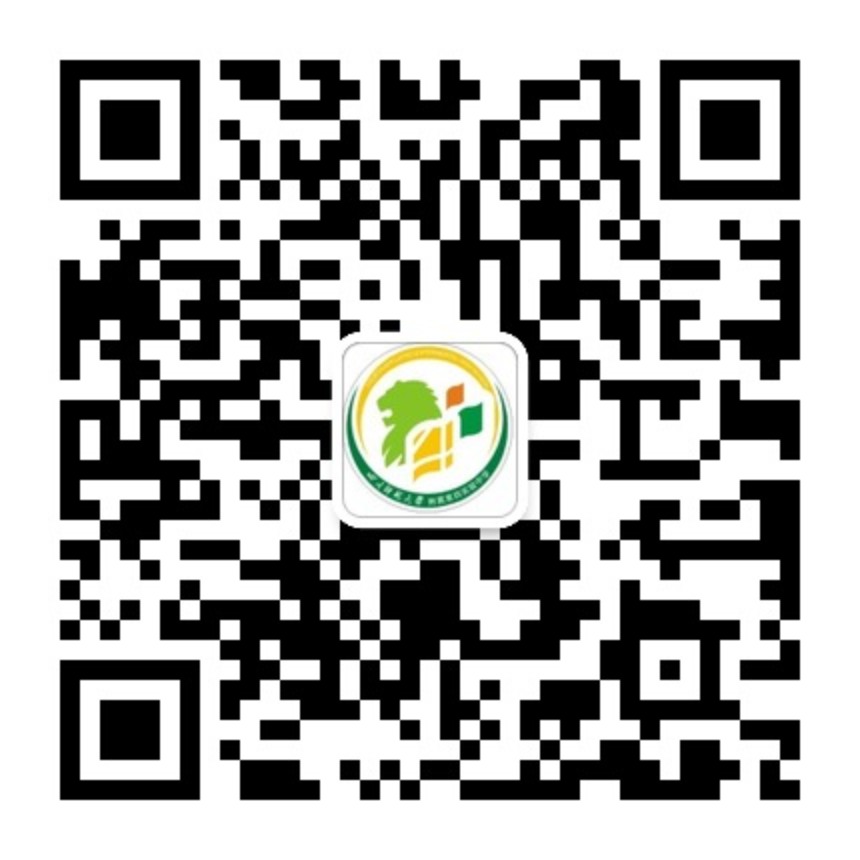 师大四中微信公众号学校简介：巴中四川师范大学附属第四实验中学（以下简称师大四中）是集寄宿制、小班化、现代化、国际化、高规格、高品质特色的学校。学校坐落于巴中市恩阳区之字河畔，总建筑面积10万平方米。目前学校开设有幼稚园、小学、初中、高中学段。学校建筑恢弘大气，教学设施一流完备，教学环境优雅清静，教学成绩市区领先。办学特色：办学定位高以“生命因学习而精彩”为办学核心理念，实施“素质教育更能提升学业成绩”的教学理念；实施“让校园成为激情澎湃的乐园”的生存理念；实施“养成惜时、自律、感恩、激情、励志习惯”的育人理念；实施“为学生终身学习奠基，成为时代先锋，民族脊梁”的发展理念；实施“三大铁律、四项使命、五个坚持”的管理理念；实施“卓立潮头，永争第一”的排头兵理念。育人模式新以学生个性化成长为契机，以“八商模式”为导向，以“创新德育”为载体，以“素质评价”为机制，以“五张名片”为亮点，以“六种精神”为支撑，全力打造“高素养、高效率、高质量、高升学”教育品牌。学校实施“2+4”尖子生培养模式，即优秀学生用二年时间完成初中课程，用四年时间完成高中课程（其中用二年时间进行高考复习）。师资力量厚教师团队主要由成都、绵阳、南充等重点中学特高级教师、学科带头人、省市骨干教师及教学能手构成。现有144名教师，特级、高级教师40人，省、市骨干教师56人，省、市优秀班主任、优秀教师、优秀教育工作者41人，市学科带头人45人，奥赛高级教练8人。他们，忠于学校，勤奋敬业，经验丰富，成绩优秀，理想高追求，师德高风尚，师能高水平。课程拓展宽为培养综合能力强的学生，学校实施系列课程体系：国家基础课程，学校文化课程，领军人才成长课程。学校强化“阅读课程化”，“训练项目化”，“学科拓展化”。学校请清华大学教授来校实施学科竞赛和“强基”课程，同时，开设了80门精品拓展课，学生至少选修两门，培养特长爱好。成立了二十个学生社团，课程活动化、社团化、竞赛化，为未来培养优秀的专业人才、领导人才、创新人才。班级人数少实施小班化教学，每班人数40人左右，点对点，人盯人，全面关注学生，实行精准化教学和辅导，培优补弱，人人过关，快速提升成绩，迅速优化习惯，促进学生全面发展。综合成绩优2022年高考成绩斐然：“C9”高校上线率达到12.6%；“985”高校上线率达22.8%；重本上线率达50%，本科上线率达91%，列巴中市前茅；自2015年学校开办以来，连续五届中考位列恩阳区第一，巴中市前茅；小学部各年级在期末素质综合测评中获全区第一名；幼稚园被评为“巴中市示范幼儿园”。学校每年都被评为巴中市恩阳区教学质量“先进单位”，2021年在北京获得“中国民办教育优秀学校”称号。服务质量好学生宿舍设施齐全，配备生活老师，全程陪同学生。食堂实行营养配餐制，三正餐一水果一点心一奶品，保证孩子营养均衡；医疗服务部的校医为师生的健康提供专业服务；保安队24小时值守巡逻，为师生安全保驾护航；专业心理咨询师为学生的心理健康提供保障。升学渠道多学校为每个学生做好中小学阶段持续成长规划，通过《师大四中中小学学生综合素质评价手册》持续关注学生发展进程，为其终身发展奠定扎实基础。搭建多元平台，拓宽升学渠道，实现学生的成才梦想。奖学金高：一、幼稚园招生政策1.保教费:5000元/期。2.2023年7月1日前 ，新生成功注册并缴费者（含转学新生）可享受一次性减免300元优惠。3.2023年8月22日前，新生成功注册并缴费者（含转学新生）可享受一次性减免200元优惠。二、幼升小招生政策1.学费:8500元/期（实际收费：8000元/期）。2.本校幼稚园直升本校一年级可享受每期学费优惠1000元（全年优惠2000元）。3.春苗幼稚园和乐贝儿幼稚园就读我校一年级享受每期学费优惠500元（全年优惠1000元）。三、小升初招生政策1.学费:9500元/期。2.奖学金政策：3.本校小学直升本校初一可享受每期学费优惠1000元（全年优惠2000元）。四、初升高招生政策1.学费:10500元/期。2.奖学金政策：备注：全免学生不收取学费、生活费、住宿费、代管费和补课费，具体减免金额根据当期实际经费情况而定。3.本校初中直升本校高一可享受每期学费优惠1000元（全年优惠2000元）。素质教育成果展示：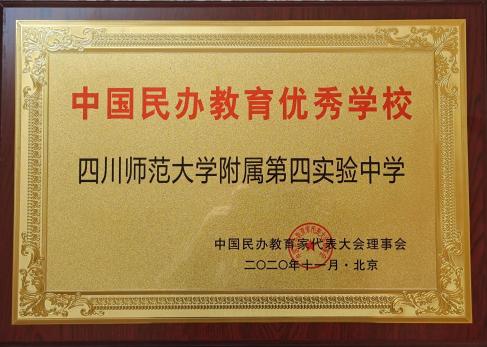 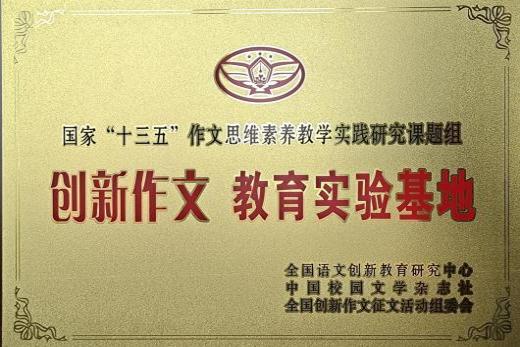 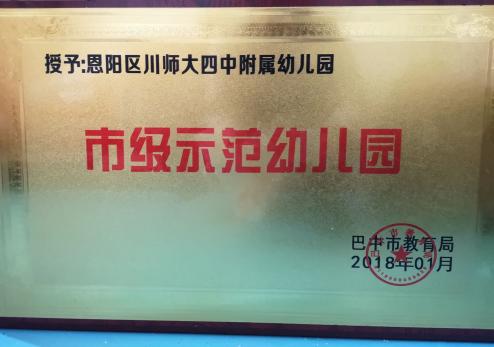 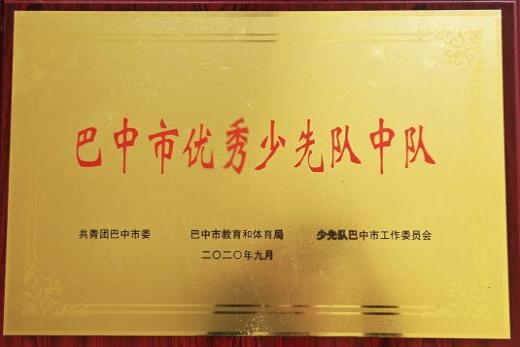 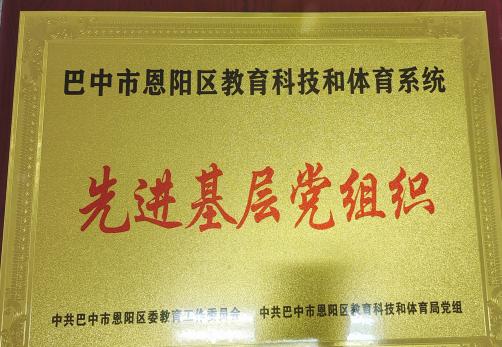 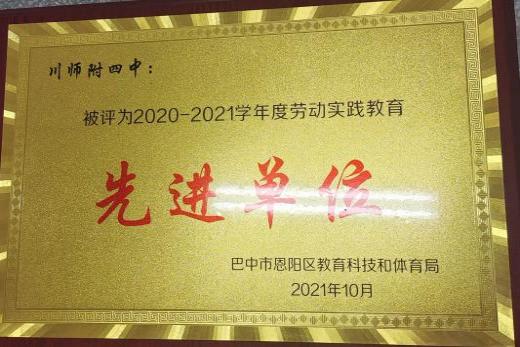 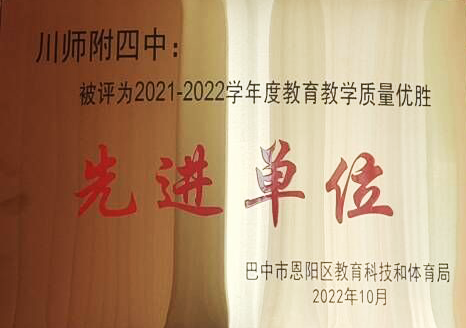 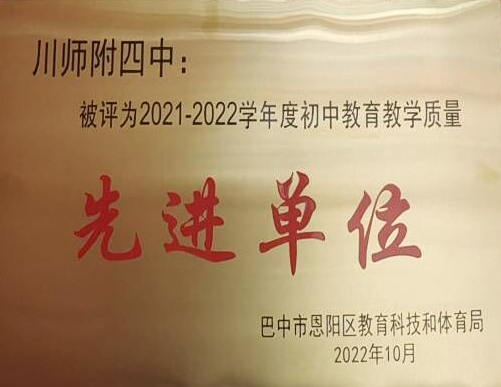 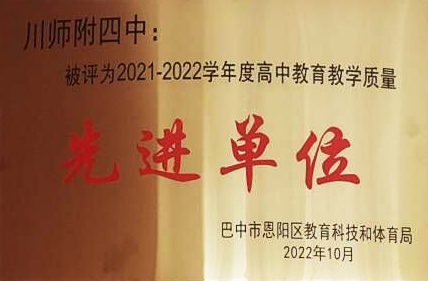 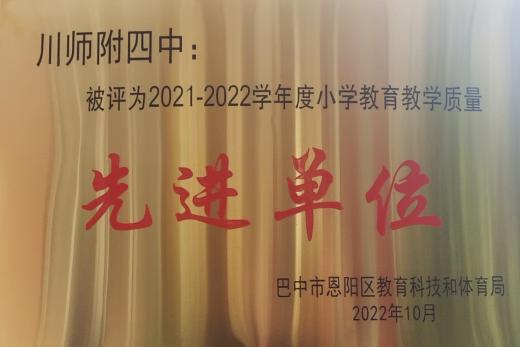 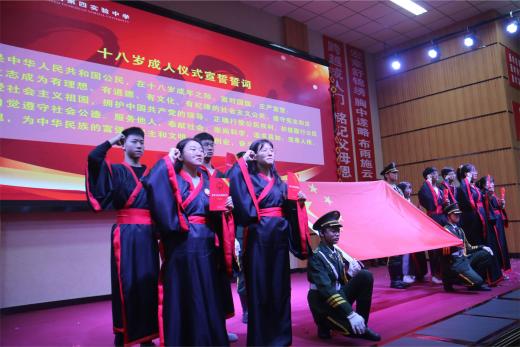 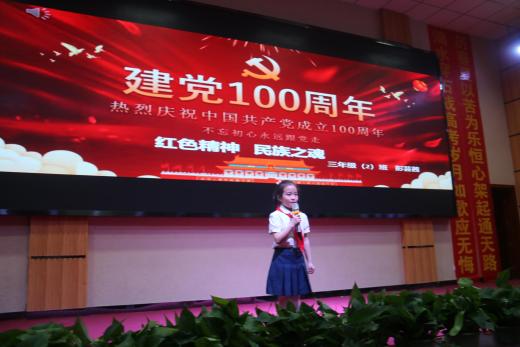 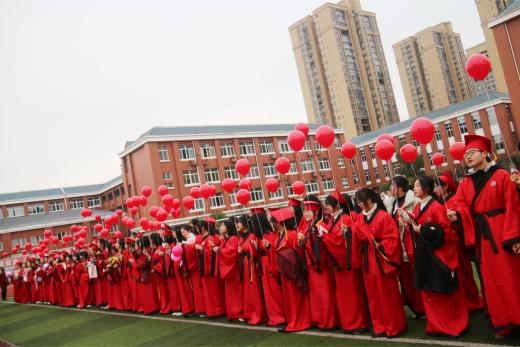 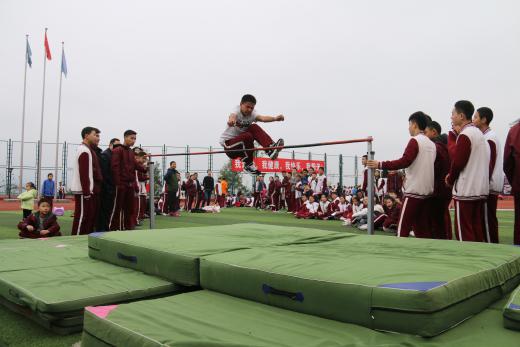 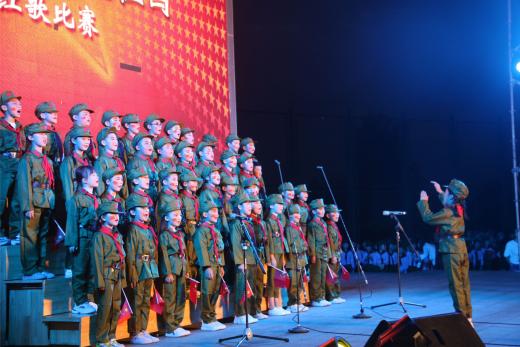 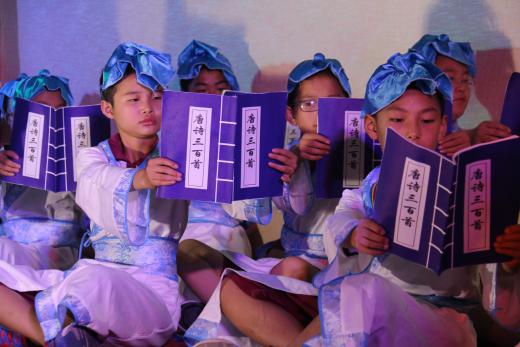 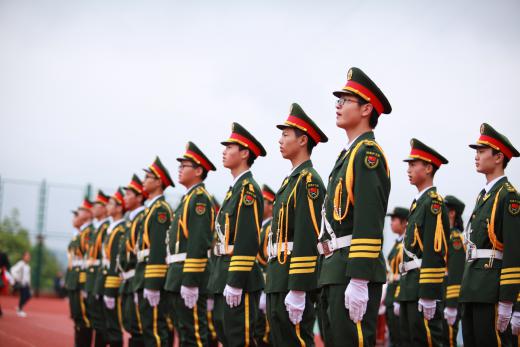 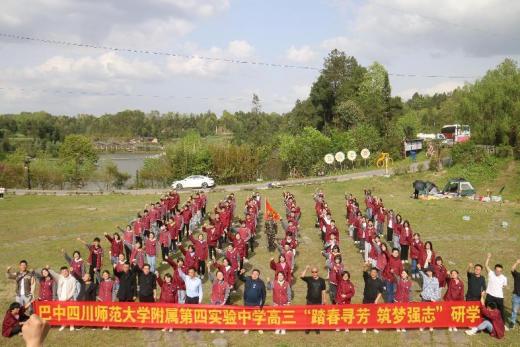 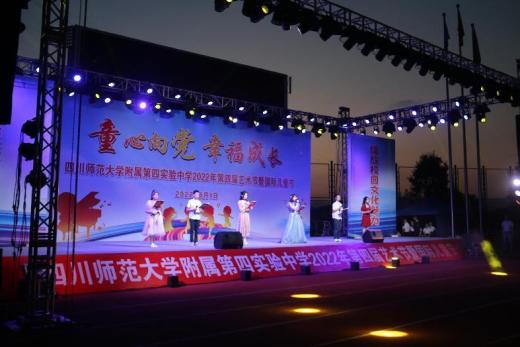 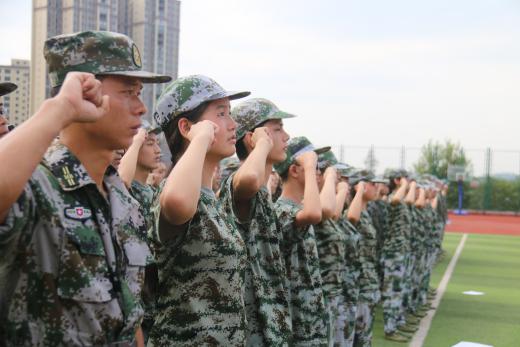 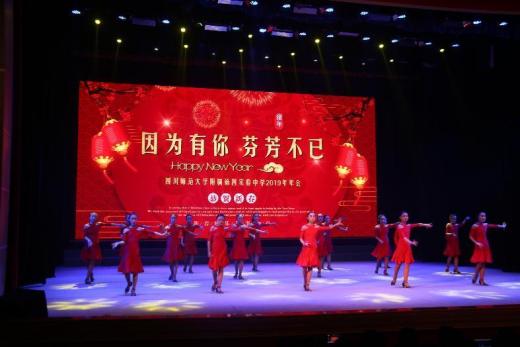 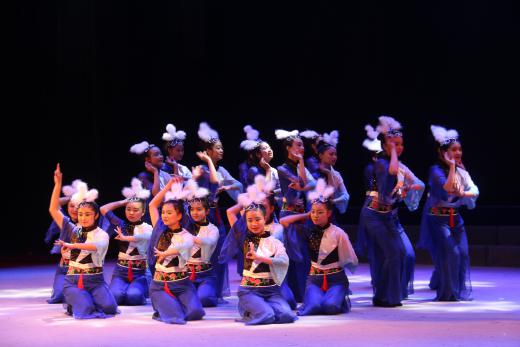 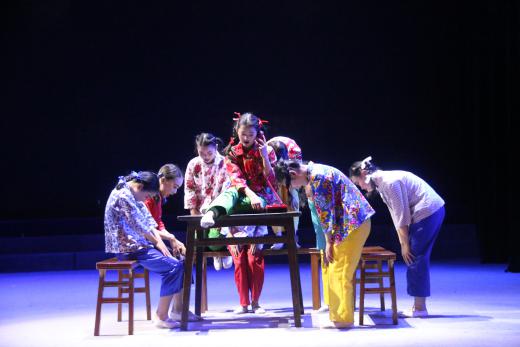 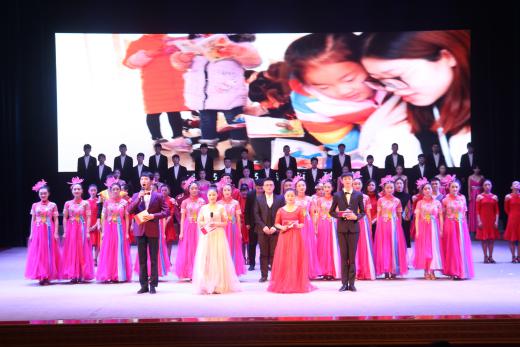 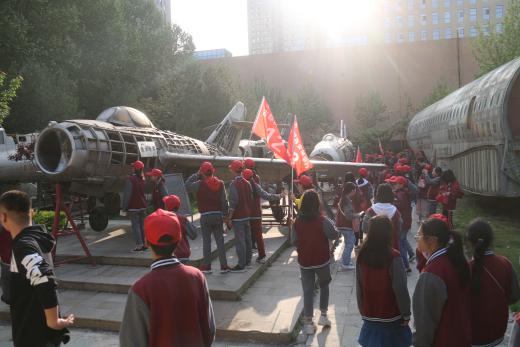 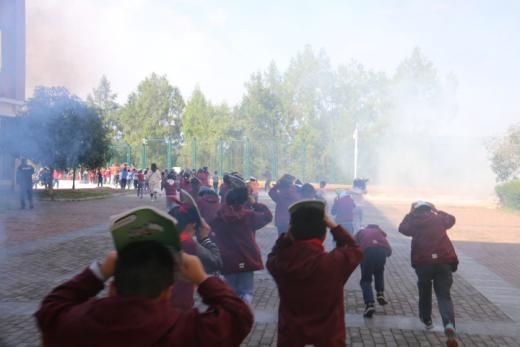 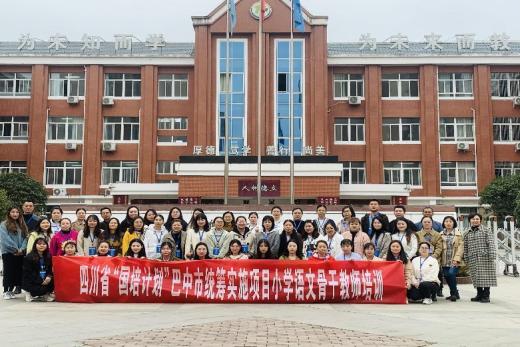 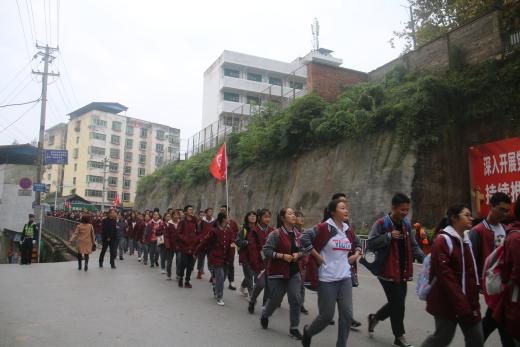 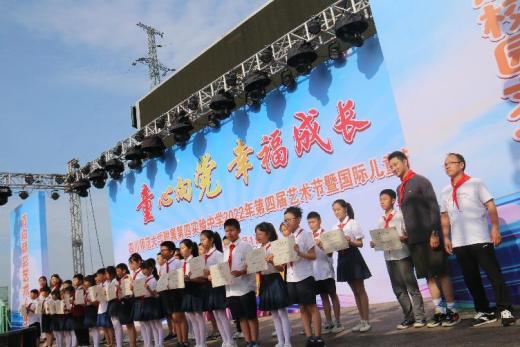 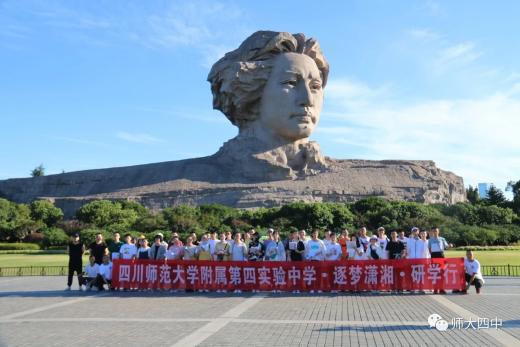 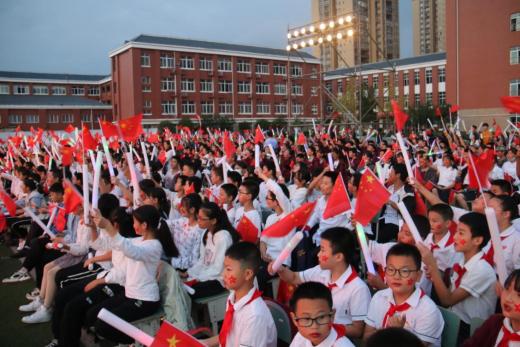 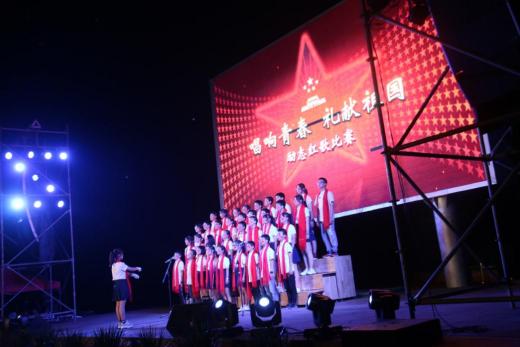 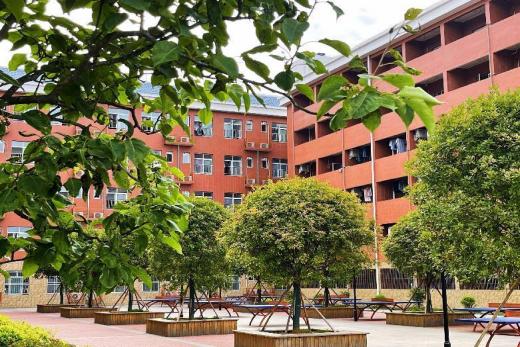 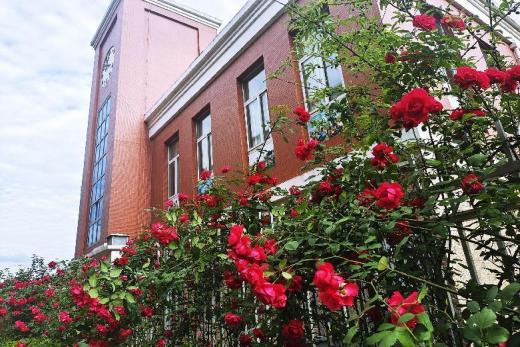 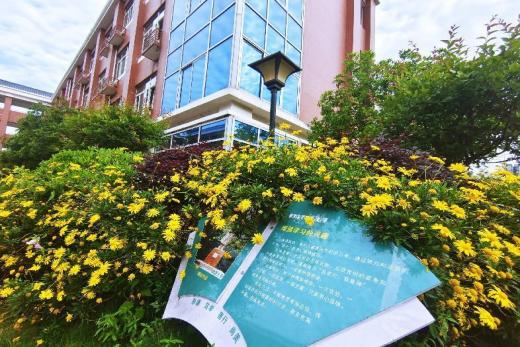 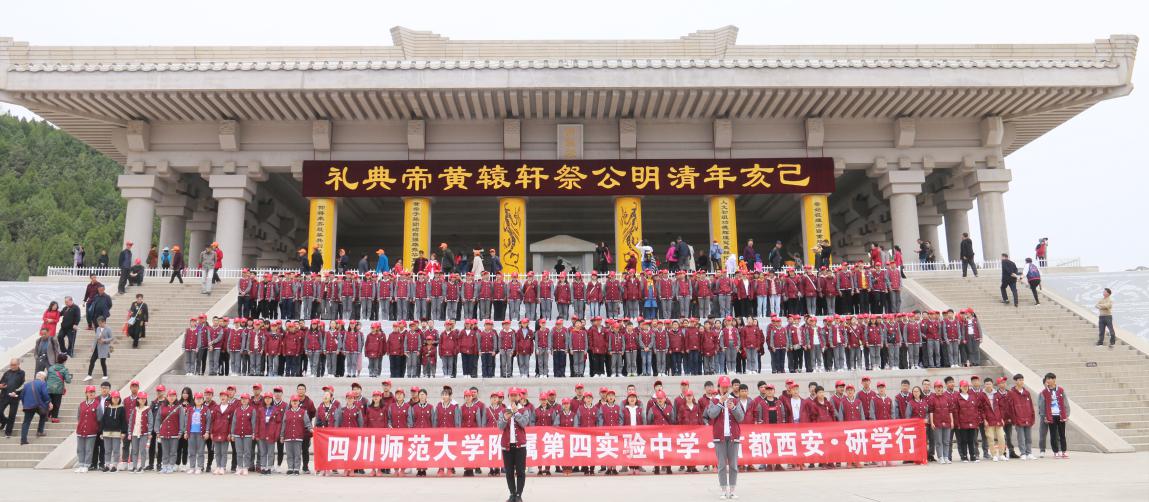 师大四中以先进的办学理念培根铸魂，启智润心，实施“品质塑魂、潜质赋能、体质强身、慧质筑基”工程。师大四中的教师勤奋敬业，细心耐心，能够在教育教学上点石成金。师大四中的学生激情感恩，阳光大气，他们的学习，更是依乎天道而行，他们的学习时间不比一般学校多，但是其学习效率很高；他们的休息时间不但不少，而且休息质量非常高；他们的入口成绩并不是很好，但是出口成绩却非常优秀；更可贵的是，他们的身体更健康，心理更阳光，学习更充实，生活更幸福！欢迎四方学子来校就读！学校微信公众号（scsdsz2015）学校简介：巴中四川师范大学附属第四实验中学（以下简称师大四中）是集寄宿制、小班化、现代化、国际化、高规格、高品质特色的学校。学校坐落于巴中市恩阳区之字河畔，总建筑面积10万平方米。目前学校开设有幼稚园、小学、初中、高中学段。学校建筑恢弘大气，教学设施一流完备，教学环境优雅清静，教学成绩市区领先。办学特色：办学定位高以“生命因学习而精彩”为办学核心理念，实施“素质教育更能提升学业成绩”的教学理念；实施“让校园成为激情澎湃的乐园”的生存理念；实施“养成惜时、自律、感恩、激情、励志习惯”的育人理念；实施“为学生终身学习奠基，成为时代先锋，民族脊梁”的发展理念；实施“三大铁律、四项使命、五个坚持”的管理理念；实施“卓立潮头，永争第一”的排头兵理念。育人模式新以学生个性化成长为契机，以“八商模式”为导向，以“创新德育”为载体，以“素质评价”为机制，以“五张名片”为亮点，以“六种精神”为支撑，全力打造“高素养、高效率、高质量、高升学”教育品牌。学校实施“2+4”尖子生培养模式，即优秀学生用二年时间完成初中课程，用四年时间完成高中课程（其中用二年时间进行高考复习）。师资力量厚教师团队主要由成都、绵阳、南充等重点中学特高级教师、学科带头人、省市骨干教师及教学能手构成。现有144名教师，特级、高级教师40人，省、市骨干教师56人，省、市优秀班主任、优秀教师、优秀教育工作者41人，市学科带头人45人，奥赛高级教练8人。他们，忠于学校，勤奋敬业，经验丰富，成绩优秀，理想高追求，师德高风尚，师能高水平。课程拓展宽为培养综合能力强的学生，学校实施系列课程体系：国家基础课程，学校文化课程，领军人才成长课程。学校强化“阅读课程化”，“训练项目化”，“学科拓展化”。学校请清华大学教授来校实施学科竞赛和“强基”课程，同时，开设了80门精品拓展课，学生至少选修两门，培养特长爱好。成立了二十个学生社团，课程活动化、社团化、竞赛化，为未来培养优秀的专业人才、领导人才、创新人才。班级人数少实施小班化教学，每班人数40人左右，点对点，人盯人，全面关注学生，实行精准化教学和辅导，培优补弱，人人过关，快速提升成绩，迅速优化习惯，促进学生全面发展。综合成绩优2022年高考成绩斐然：“C9”高校上线率达到12.6%；“985”高校上线率达22.8%；重本上线率达50%，本科上线率达91%，列巴中市前茅；自2015年学校开办以来，连续五届中考位列恩阳区第一，巴中市前茅；小学部各年级在期末素质综合测评中获全区第一名；幼稚园被评为“巴中市示范幼儿园”。学校每年都被评为巴中市恩阳区教学质量“先进单位”，2021年在北京获得“中国民办教育优秀学校”称号。服务质量好学生宿舍设施齐全，配备生活老师，全程陪同学生。食堂实行营养配餐制，三正餐一水果一点心一奶品，保证孩子营养均衡；医疗服务部的校医为师生的健康提供专业服务；保安队24小时值守巡逻，为师生安全保驾护航；专业心理咨询师为学生的心理健康提供保障。升学渠道多学校为每个学生做好中小学阶段持续成长规划，通过《师大四中中小学学生综合素质评价手册》持续关注学生发展进程，为其终身发展奠定扎实基础。搭建多元平台，拓宽升学渠道，实现学生的成才梦想。奖学金高：一、幼稚园招生政策1.保教费:5000元/期。2.2023年7月1日前 ，新生成功注册并缴费者（含转学新生）可享受一次性减免300元优惠。3.2023年8月22日前，新生成功注册并缴费者（含转学新生）可享受一次性减免200元优惠。二、幼升小招生政策1.学费:8500元/期（实际收费：8000元/期）。2.本校幼稚园直升本校一年级可享受每期学费优惠1000元（全年优惠2000元）。3.春苗幼稚园和乐贝儿幼稚园就读我校一年级享受每期学费优惠500元（全年优惠1000元）。三、小升初招生政策1.学费:9500元/期。2.奖学金政策：3.本校小学直升本校初一可享受每期学费优惠1000元（全年优惠2000元）。四、初升高招生政策1.学费:10500元/期。2.奖学金政策：备注：全免学生不收取学费、生活费、住宿费、代管费和补课费，具体减免金额根据当期实际经费情况而定。3.本校初中直升本校高一可享受每期学费优惠1000元（全年优惠2000元）。素质教育成果展示：师大四中以先进的办学理念培根铸魂，启智润心，实施“品质塑魂、潜质赋能、体质强身、慧质筑基”工程。师大四中的教师勤奋敬业，细心耐心，能够在教育教学上点石成金。师大四中的学生激情感恩，阳光大气，他们的学习，更是依乎天道而行，他们的学习时间不比一般学校多，但是其学习效率很高；他们的休息时间不但不少，而且休息质量非常高；他们的入口成绩并不是很好，但是出口成绩却非常优秀；更可贵的是，他们的身体更健康，心理更阳光，学习更充实，生活更幸福！欢迎四方学子来校就读！学校微信公众号（scsdsz2015）学校简介：巴中四川师范大学附属第四实验中学（以下简称师大四中）是集寄宿制、小班化、现代化、国际化、高规格、高品质特色的学校。学校坐落于巴中市恩阳区之字河畔，总建筑面积10万平方米。目前学校开设有幼稚园、小学、初中、高中学段。学校建筑恢弘大气，教学设施一流完备，教学环境优雅清静，教学成绩市区领先。办学特色：办学定位高以“生命因学习而精彩”为办学核心理念，实施“素质教育更能提升学业成绩”的教学理念；实施“让校园成为激情澎湃的乐园”的生存理念；实施“养成惜时、自律、感恩、激情、励志习惯”的育人理念；实施“为学生终身学习奠基，成为时代先锋，民族脊梁”的发展理念；实施“三大铁律、四项使命、五个坚持”的管理理念；实施“卓立潮头，永争第一”的排头兵理念。育人模式新以学生个性化成长为契机，以“八商模式”为导向，以“创新德育”为载体，以“素质评价”为机制，以“五张名片”为亮点，以“六种精神”为支撑，全力打造“高素养、高效率、高质量、高升学”教育品牌。学校实施“2+4”尖子生培养模式，即优秀学生用二年时间完成初中课程，用四年时间完成高中课程（其中用二年时间进行高考复习）。师资力量厚教师团队主要由成都、绵阳、南充等重点中学特高级教师、学科带头人、省市骨干教师及教学能手构成。现有144名教师，特级、高级教师40人，省、市骨干教师56人，省、市优秀班主任、优秀教师、优秀教育工作者41人，市学科带头人45人，奥赛高级教练8人。他们，忠于学校，勤奋敬业，经验丰富，成绩优秀，理想高追求，师德高风尚，师能高水平。课程拓展宽为培养综合能力强的学生，学校实施系列课程体系：国家基础课程，学校文化课程，领军人才成长课程。学校强化“阅读课程化”，“训练项目化”，“学科拓展化”。学校请清华大学教授来校实施学科竞赛和“强基”课程，同时，开设了80门精品拓展课，学生至少选修两门，培养特长爱好。成立了二十个学生社团，课程活动化、社团化、竞赛化，为未来培养优秀的专业人才、领导人才、创新人才。班级人数少实施小班化教学，每班人数40人左右，点对点，人盯人，全面关注学生，实行精准化教学和辅导，培优补弱，人人过关，快速提升成绩，迅速优化习惯，促进学生全面发展。综合成绩优2022年高考成绩斐然：“C9”高校上线率达到12.6%；“985”高校上线率达22.8%；重本上线率达50%，本科上线率达91%，列巴中市前茅；自2015年学校开办以来，连续五届中考位列恩阳区第一，巴中市前茅；小学部各年级在期末素质综合测评中获全区第一名；幼稚园被评为“巴中市示范幼儿园”。学校每年都被评为巴中市恩阳区教学质量“先进单位”，2021年在北京获得“中国民办教育优秀学校”称号。服务质量好学生宿舍设施齐全，配备生活老师，全程陪同学生。食堂实行营养配餐制，三正餐一水果一点心一奶品，保证孩子营养均衡；医疗服务部的校医为师生的健康提供专业服务；保安队24小时值守巡逻，为师生安全保驾护航；专业心理咨询师为学生的心理健康提供保障。升学渠道多学校为每个学生做好中小学阶段持续成长规划，通过《师大四中中小学学生综合素质评价手册》持续关注学生发展进程，为其终身发展奠定扎实基础。搭建多元平台，拓宽升学渠道，实现学生的成才梦想。奖学金高：一、幼稚园招生政策1.保教费:5000元/期。2.2023年7月1日前 ，新生成功注册并缴费者（含转学新生）可享受一次性减免300元优惠。3.2023年8月22日前，新生成功注册并缴费者（含转学新生）可享受一次性减免200元优惠。二、幼升小招生政策1.学费:8500元/期（实际收费：8000元/期）。2.本校幼稚园直升本校一年级可享受每期学费优惠1000元（全年优惠2000元）。3.春苗幼稚园和乐贝儿幼稚园就读我校一年级享受每期学费优惠500元（全年优惠1000元）。三、小升初招生政策1.学费:9500元/期。2.奖学金政策：3.本校小学直升本校初一可享受每期学费优惠1000元（全年优惠2000元）。四、初升高招生政策1.学费:10500元/期。2.奖学金政策：备注：全免学生不收取学费、生活费、住宿费、代管费和补课费，具体减免金额根据当期实际经费情况而定。3.本校初中直升本校高一可享受每期学费优惠1000元（全年优惠2000元）。素质教育成果展示：师大四中以先进的办学理念培根铸魂，启智润心，实施“品质塑魂、潜质赋能、体质强身、慧质筑基”工程。师大四中的教师勤奋敬业，细心耐心，能够在教育教学上点石成金。师大四中的学生激情感恩，阳光大气，他们的学习，更是依乎天道而行，他们的学习时间不比一般学校多，但是其学习效率很高；他们的休息时间不但不少，而且休息质量非常高；他们的入口成绩并不是很好，但是出口成绩却非常优秀；更可贵的是，他们的身体更健康，心理更阳光，学习更充实，生活更幸福！欢迎四方学子来校就读！学校微信公众号（scsdsz2015）学校简介：巴中四川师范大学附属第四实验中学（以下简称师大四中）是集寄宿制、小班化、现代化、国际化、高规格、高品质特色的学校。学校坐落于巴中市恩阳区之字河畔，总建筑面积10万平方米。目前学校开设有幼稚园、小学、初中、高中学段。学校建筑恢弘大气，教学设施一流完备，教学环境优雅清静，教学成绩市区领先。办学特色：办学定位高以“生命因学习而精彩”为办学核心理念，实施“素质教育更能提升学业成绩”的教学理念；实施“让校园成为激情澎湃的乐园”的生存理念；实施“养成惜时、自律、感恩、激情、励志习惯”的育人理念；实施“为学生终身学习奠基，成为时代先锋，民族脊梁”的发展理念；实施“三大铁律、四项使命、五个坚持”的管理理念；实施“卓立潮头，永争第一”的排头兵理念。育人模式新以学生个性化成长为契机，以“八商模式”为导向，以“创新德育”为载体，以“素质评价”为机制，以“五张名片”为亮点，以“六种精神”为支撑，全力打造“高素养、高效率、高质量、高升学”教育品牌。学校实施“2+4”尖子生培养模式，即优秀学生用二年时间完成初中课程，用四年时间完成高中课程（其中用二年时间进行高考复习）。师资力量厚教师团队主要由成都、绵阳、南充等重点中学特高级教师、学科带头人、省市骨干教师及教学能手构成。现有144名教师，特级、高级教师40人，省、市骨干教师56人，省、市优秀班主任、优秀教师、优秀教育工作者41人，市学科带头人45人，奥赛高级教练8人。他们，忠于学校，勤奋敬业，经验丰富，成绩优秀，理想高追求，师德高风尚，师能高水平。课程拓展宽为培养综合能力强的学生，学校实施系列课程体系：国家基础课程，学校文化课程，领军人才成长课程。学校强化“阅读课程化”，“训练项目化”，“学科拓展化”。学校请清华大学教授来校实施学科竞赛和“强基”课程，同时，开设了80门精品拓展课，学生至少选修两门，培养特长爱好。成立了二十个学生社团，课程活动化、社团化、竞赛化，为未来培养优秀的专业人才、领导人才、创新人才。班级人数少实施小班化教学，每班人数40人左右，点对点，人盯人，全面关注学生，实行精准化教学和辅导，培优补弱，人人过关，快速提升成绩，迅速优化习惯，促进学生全面发展。综合成绩优2022年高考成绩斐然：“C9”高校上线率达到12.6%；“985”高校上线率达22.8%；重本上线率达50%，本科上线率达91%，列巴中市前茅；自2015年学校开办以来，连续五届中考位列恩阳区第一，巴中市前茅；小学部各年级在期末素质综合测评中获全区第一名；幼稚园被评为“巴中市示范幼儿园”。学校每年都被评为巴中市恩阳区教学质量“先进单位”，2021年在北京获得“中国民办教育优秀学校”称号。服务质量好学生宿舍设施齐全，配备生活老师，全程陪同学生。食堂实行营养配餐制，三正餐一水果一点心一奶品，保证孩子营养均衡；医疗服务部的校医为师生的健康提供专业服务；保安队24小时值守巡逻，为师生安全保驾护航；专业心理咨询师为学生的心理健康提供保障。升学渠道多学校为每个学生做好中小学阶段持续成长规划，通过《师大四中中小学学生综合素质评价手册》持续关注学生发展进程，为其终身发展奠定扎实基础。搭建多元平台，拓宽升学渠道，实现学生的成才梦想。奖学金高：一、幼稚园招生政策1.保教费:5000元/期。2.2023年7月1日前 ，新生成功注册并缴费者（含转学新生）可享受一次性减免300元优惠。3.2023年8月22日前，新生成功注册并缴费者（含转学新生）可享受一次性减免200元优惠。二、幼升小招生政策1.学费:8500元/期（实际收费：8000元/期）。2.本校幼稚园直升本校一年级可享受每期学费优惠1000元（全年优惠2000元）。3.春苗幼稚园和乐贝儿幼稚园就读我校一年级享受每期学费优惠500元（全年优惠1000元）。三、小升初招生政策1.学费:9500元/期。2.奖学金政策：3.本校小学直升本校初一可享受每期学费优惠1000元（全年优惠2000元）。四、初升高招生政策1.学费:10500元/期。2.奖学金政策：备注：全免学生不收取学费、生活费、住宿费、代管费和补课费，具体减免金额根据当期实际经费情况而定。3.本校初中直升本校高一可享受每期学费优惠1000元（全年优惠2000元）。素质教育成果展示：师大四中以先进的办学理念培根铸魂，启智润心，实施“品质塑魂、潜质赋能、体质强身、慧质筑基”工程。师大四中的教师勤奋敬业，细心耐心，能够在教育教学上点石成金。师大四中的学生激情感恩，阳光大气，他们的学习，更是依乎天道而行，他们的学习时间不比一般学校多，但是其学习效率很高；他们的休息时间不但不少，而且休息质量非常高；他们的入口成绩并不是很好，但是出口成绩却非常优秀；更可贵的是，他们的身体更健康，心理更阳光，学习更充实，生活更幸福！欢迎四方学子来校就读！学校微信公众号（scsdsz2015）学校简介：巴中四川师范大学附属第四实验中学（以下简称师大四中）是集寄宿制、小班化、现代化、国际化、高规格、高品质特色的学校。学校坐落于巴中市恩阳区之字河畔，总建筑面积10万平方米。目前学校开设有幼稚园、小学、初中、高中学段。学校建筑恢弘大气，教学设施一流完备，教学环境优雅清静，教学成绩市区领先。办学特色：办学定位高以“生命因学习而精彩”为办学核心理念，实施“素质教育更能提升学业成绩”的教学理念；实施“让校园成为激情澎湃的乐园”的生存理念；实施“养成惜时、自律、感恩、激情、励志习惯”的育人理念；实施“为学生终身学习奠基，成为时代先锋，民族脊梁”的发展理念；实施“三大铁律、四项使命、五个坚持”的管理理念；实施“卓立潮头，永争第一”的排头兵理念。育人模式新以学生个性化成长为契机，以“八商模式”为导向，以“创新德育”为载体，以“素质评价”为机制，以“五张名片”为亮点，以“六种精神”为支撑，全力打造“高素养、高效率、高质量、高升学”教育品牌。学校实施“2+4”尖子生培养模式，即优秀学生用二年时间完成初中课程，用四年时间完成高中课程（其中用二年时间进行高考复习）。师资力量厚教师团队主要由成都、绵阳、南充等重点中学特高级教师、学科带头人、省市骨干教师及教学能手构成。现有144名教师，特级、高级教师40人，省、市骨干教师56人，省、市优秀班主任、优秀教师、优秀教育工作者41人，市学科带头人45人，奥赛高级教练8人。他们，忠于学校，勤奋敬业，经验丰富，成绩优秀，理想高追求，师德高风尚，师能高水平。课程拓展宽为培养综合能力强的学生，学校实施系列课程体系：国家基础课程，学校文化课程，领军人才成长课程。学校强化“阅读课程化”，“训练项目化”，“学科拓展化”。学校请清华大学教授来校实施学科竞赛和“强基”课程，同时，开设了80门精品拓展课，学生至少选修两门，培养特长爱好。成立了二十个学生社团，课程活动化、社团化、竞赛化，为未来培养优秀的专业人才、领导人才、创新人才。班级人数少实施小班化教学，每班人数40人左右，点对点，人盯人，全面关注学生，实行精准化教学和辅导，培优补弱，人人过关，快速提升成绩，迅速优化习惯，促进学生全面发展。综合成绩优2022年高考成绩斐然：“C9”高校上线率达到12.6%；“985”高校上线率达22.8%；重本上线率达50%，本科上线率达91%，列巴中市前茅；自2015年学校开办以来，连续五届中考位列恩阳区第一，巴中市前茅；小学部各年级在期末素质综合测评中获全区第一名；幼稚园被评为“巴中市示范幼儿园”。学校每年都被评为巴中市恩阳区教学质量“先进单位”，2021年在北京获得“中国民办教育优秀学校”称号。服务质量好学生宿舍设施齐全，配备生活老师，全程陪同学生。食堂实行营养配餐制，三正餐一水果一点心一奶品，保证孩子营养均衡；医疗服务部的校医为师生的健康提供专业服务；保安队24小时值守巡逻，为师生安全保驾护航；专业心理咨询师为学生的心理健康提供保障。升学渠道多学校为每个学生做好中小学阶段持续成长规划，通过《师大四中中小学学生综合素质评价手册》持续关注学生发展进程，为其终身发展奠定扎实基础。搭建多元平台，拓宽升学渠道，实现学生的成才梦想。奖学金高：一、幼稚园招生政策1.保教费:5000元/期。2.2023年7月1日前 ，新生成功注册并缴费者（含转学新生）可享受一次性减免300元优惠。3.2023年8月22日前，新生成功注册并缴费者（含转学新生）可享受一次性减免200元优惠。二、幼升小招生政策1.学费:8500元/期（实际收费：8000元/期）。2.本校幼稚园直升本校一年级可享受每期学费优惠1000元（全年优惠2000元）。3.春苗幼稚园和乐贝儿幼稚园就读我校一年级享受每期学费优惠500元（全年优惠1000元）。三、小升初招生政策1.学费:9500元/期。2.奖学金政策：3.本校小学直升本校初一可享受每期学费优惠1000元（全年优惠2000元）。四、初升高招生政策1.学费:10500元/期。2.奖学金政策：备注：全免学生不收取学费、生活费、住宿费、代管费和补课费，具体减免金额根据当期实际经费情况而定。3.本校初中直升本校高一可享受每期学费优惠1000元（全年优惠2000元）。素质教育成果展示：师大四中以先进的办学理念培根铸魂，启智润心，实施“品质塑魂、潜质赋能、体质强身、慧质筑基”工程。师大四中的教师勤奋敬业，细心耐心，能够在教育教学上点石成金。师大四中的学生激情感恩，阳光大气，他们的学习，更是依乎天道而行，他们的学习时间不比一般学校多，但是其学习效率很高；他们的休息时间不但不少，而且休息质量非常高；他们的入口成绩并不是很好，但是出口成绩却非常优秀；更可贵的是，他们的身体更健康，心理更阳光，学习更充实，生活更幸福！欢迎四方学子来校就读！学校微信公众号（scsdsz2015）学校简介：巴中四川师范大学附属第四实验中学（以下简称师大四中）是集寄宿制、小班化、现代化、国际化、高规格、高品质特色的学校。学校坐落于巴中市恩阳区之字河畔，总建筑面积10万平方米。目前学校开设有幼稚园、小学、初中、高中学段。学校建筑恢弘大气，教学设施一流完备，教学环境优雅清静，教学成绩市区领先。办学特色：办学定位高以“生命因学习而精彩”为办学核心理念，实施“素质教育更能提升学业成绩”的教学理念；实施“让校园成为激情澎湃的乐园”的生存理念；实施“养成惜时、自律、感恩、激情、励志习惯”的育人理念；实施“为学生终身学习奠基，成为时代先锋，民族脊梁”的发展理念；实施“三大铁律、四项使命、五个坚持”的管理理念；实施“卓立潮头，永争第一”的排头兵理念。育人模式新以学生个性化成长为契机，以“八商模式”为导向，以“创新德育”为载体，以“素质评价”为机制，以“五张名片”为亮点，以“六种精神”为支撑，全力打造“高素养、高效率、高质量、高升学”教育品牌。学校实施“2+4”尖子生培养模式，即优秀学生用二年时间完成初中课程，用四年时间完成高中课程（其中用二年时间进行高考复习）。师资力量厚教师团队主要由成都、绵阳、南充等重点中学特高级教师、学科带头人、省市骨干教师及教学能手构成。现有144名教师，特级、高级教师40人，省、市骨干教师56人，省、市优秀班主任、优秀教师、优秀教育工作者41人，市学科带头人45人，奥赛高级教练8人。他们，忠于学校，勤奋敬业，经验丰富，成绩优秀，理想高追求，师德高风尚，师能高水平。课程拓展宽为培养综合能力强的学生，学校实施系列课程体系：国家基础课程，学校文化课程，领军人才成长课程。学校强化“阅读课程化”，“训练项目化”，“学科拓展化”。学校请清华大学教授来校实施学科竞赛和“强基”课程，同时，开设了80门精品拓展课，学生至少选修两门，培养特长爱好。成立了二十个学生社团，课程活动化、社团化、竞赛化，为未来培养优秀的专业人才、领导人才、创新人才。班级人数少实施小班化教学，每班人数40人左右，点对点，人盯人，全面关注学生，实行精准化教学和辅导，培优补弱，人人过关，快速提升成绩，迅速优化习惯，促进学生全面发展。综合成绩优2022年高考成绩斐然：“C9”高校上线率达到12.6%；“985”高校上线率达22.8%；重本上线率达50%，本科上线率达91%，列巴中市前茅；自2015年学校开办以来，连续五届中考位列恩阳区第一，巴中市前茅；小学部各年级在期末素质综合测评中获全区第一名；幼稚园被评为“巴中市示范幼儿园”。学校每年都被评为巴中市恩阳区教学质量“先进单位”，2021年在北京获得“中国民办教育优秀学校”称号。服务质量好学生宿舍设施齐全，配备生活老师，全程陪同学生。食堂实行营养配餐制，三正餐一水果一点心一奶品，保证孩子营养均衡；医疗服务部的校医为师生的健康提供专业服务；保安队24小时值守巡逻，为师生安全保驾护航；专业心理咨询师为学生的心理健康提供保障。升学渠道多学校为每个学生做好中小学阶段持续成长规划，通过《师大四中中小学学生综合素质评价手册》持续关注学生发展进程，为其终身发展奠定扎实基础。搭建多元平台，拓宽升学渠道，实现学生的成才梦想。奖学金高：一、幼稚园招生政策1.保教费:5000元/期。2.2023年7月1日前 ，新生成功注册并缴费者（含转学新生）可享受一次性减免300元优惠。3.2023年8月22日前，新生成功注册并缴费者（含转学新生）可享受一次性减免200元优惠。二、幼升小招生政策1.学费:8500元/期（实际收费：8000元/期）。2.本校幼稚园直升本校一年级可享受每期学费优惠1000元（全年优惠2000元）。3.春苗幼稚园和乐贝儿幼稚园就读我校一年级享受每期学费优惠500元（全年优惠1000元）。三、小升初招生政策1.学费:9500元/期。2.奖学金政策：3.本校小学直升本校初一可享受每期学费优惠1000元（全年优惠2000元）。四、初升高招生政策1.学费:10500元/期。2.奖学金政策：备注：全免学生不收取学费、生活费、住宿费、代管费和补课费，具体减免金额根据当期实际经费情况而定。3.本校初中直升本校高一可享受每期学费优惠1000元（全年优惠2000元）。素质教育成果展示：师大四中以先进的办学理念培根铸魂，启智润心，实施“品质塑魂、潜质赋能、体质强身、慧质筑基”工程。师大四中的教师勤奋敬业，细心耐心，能够在教育教学上点石成金。师大四中的学生激情感恩，阳光大气，他们的学习，更是依乎天道而行，他们的学习时间不比一般学校多，但是其学习效率很高；他们的休息时间不但不少，而且休息质量非常高；他们的入口成绩并不是很好，但是出口成绩却非常优秀；更可贵的是，他们的身体更健康，心理更阳光，学习更充实，生活更幸福！欢迎四方学子来校就读！学校微信公众号（scsdsz2015）学校简介：巴中四川师范大学附属第四实验中学（以下简称师大四中）是集寄宿制、小班化、现代化、国际化、高规格、高品质特色的学校。学校坐落于巴中市恩阳区之字河畔，总建筑面积10万平方米。目前学校开设有幼稚园、小学、初中、高中学段。学校建筑恢弘大气，教学设施一流完备，教学环境优雅清静，教学成绩市区领先。办学特色：办学定位高以“生命因学习而精彩”为办学核心理念，实施“素质教育更能提升学业成绩”的教学理念；实施“让校园成为激情澎湃的乐园”的生存理念；实施“养成惜时、自律、感恩、激情、励志习惯”的育人理念；实施“为学生终身学习奠基，成为时代先锋，民族脊梁”的发展理念；实施“三大铁律、四项使命、五个坚持”的管理理念；实施“卓立潮头，永争第一”的排头兵理念。育人模式新以学生个性化成长为契机，以“八商模式”为导向，以“创新德育”为载体，以“素质评价”为机制，以“五张名片”为亮点，以“六种精神”为支撑，全力打造“高素养、高效率、高质量、高升学”教育品牌。学校实施“2+4”尖子生培养模式，即优秀学生用二年时间完成初中课程，用四年时间完成高中课程（其中用二年时间进行高考复习）。师资力量厚教师团队主要由成都、绵阳、南充等重点中学特高级教师、学科带头人、省市骨干教师及教学能手构成。现有144名教师，特级、高级教师40人，省、市骨干教师56人，省、市优秀班主任、优秀教师、优秀教育工作者41人，市学科带头人45人，奥赛高级教练8人。他们，忠于学校，勤奋敬业，经验丰富，成绩优秀，理想高追求，师德高风尚，师能高水平。课程拓展宽为培养综合能力强的学生，学校实施系列课程体系：国家基础课程，学校文化课程，领军人才成长课程。学校强化“阅读课程化”，“训练项目化”，“学科拓展化”。学校请清华大学教授来校实施学科竞赛和“强基”课程，同时，开设了80门精品拓展课，学生至少选修两门，培养特长爱好。成立了二十个学生社团，课程活动化、社团化、竞赛化，为未来培养优秀的专业人才、领导人才、创新人才。班级人数少实施小班化教学，每班人数40人左右，点对点，人盯人，全面关注学生，实行精准化教学和辅导，培优补弱，人人过关，快速提升成绩，迅速优化习惯，促进学生全面发展。综合成绩优2022年高考成绩斐然：“C9”高校上线率达到12.6%；“985”高校上线率达22.8%；重本上线率达50%，本科上线率达91%，列巴中市前茅；自2015年学校开办以来，连续五届中考位列恩阳区第一，巴中市前茅；小学部各年级在期末素质综合测评中获全区第一名；幼稚园被评为“巴中市示范幼儿园”。学校每年都被评为巴中市恩阳区教学质量“先进单位”，2021年在北京获得“中国民办教育优秀学校”称号。服务质量好学生宿舍设施齐全，配备生活老师，全程陪同学生。食堂实行营养配餐制，三正餐一水果一点心一奶品，保证孩子营养均衡；医疗服务部的校医为师生的健康提供专业服务；保安队24小时值守巡逻，为师生安全保驾护航；专业心理咨询师为学生的心理健康提供保障。升学渠道多学校为每个学生做好中小学阶段持续成长规划，通过《师大四中中小学学生综合素质评价手册》持续关注学生发展进程，为其终身发展奠定扎实基础。搭建多元平台，拓宽升学渠道，实现学生的成才梦想。奖学金高：一、幼稚园招生政策1.保教费:5000元/期。2.2023年7月1日前 ，新生成功注册并缴费者（含转学新生）可享受一次性减免300元优惠。3.2023年8月22日前，新生成功注册并缴费者（含转学新生）可享受一次性减免200元优惠。二、幼升小招生政策1.学费:8500元/期（实际收费：8000元/期）。2.本校幼稚园直升本校一年级可享受每期学费优惠1000元（全年优惠2000元）。3.春苗幼稚园和乐贝儿幼稚园就读我校一年级享受每期学费优惠500元（全年优惠1000元）。三、小升初招生政策1.学费:9500元/期。2.奖学金政策：3.本校小学直升本校初一可享受每期学费优惠1000元（全年优惠2000元）。四、初升高招生政策1.学费:10500元/期。2.奖学金政策：备注：全免学生不收取学费、生活费、住宿费、代管费和补课费，具体减免金额根据当期实际经费情况而定。3.本校初中直升本校高一可享受每期学费优惠1000元（全年优惠2000元）。素质教育成果展示：师大四中以先进的办学理念培根铸魂，启智润心，实施“品质塑魂、潜质赋能、体质强身、慧质筑基”工程。师大四中的教师勤奋敬业，细心耐心，能够在教育教学上点石成金。师大四中的学生激情感恩，阳光大气，他们的学习，更是依乎天道而行，他们的学习时间不比一般学校多，但是其学习效率很高；他们的休息时间不但不少，而且休息质量非常高；他们的入口成绩并不是很好，但是出口成绩却非常优秀；更可贵的是，他们的身体更健康，心理更阳光，学习更充实，生活更幸福！欢迎四方学子来校就读！学校微信公众号（scsdsz2015）学校简介：巴中四川师范大学附属第四实验中学（以下简称师大四中）是集寄宿制、小班化、现代化、国际化、高规格、高品质特色的学校。学校坐落于巴中市恩阳区之字河畔，总建筑面积10万平方米。目前学校开设有幼稚园、小学、初中、高中学段。学校建筑恢弘大气，教学设施一流完备，教学环境优雅清静，教学成绩市区领先。办学特色：办学定位高以“生命因学习而精彩”为办学核心理念，实施“素质教育更能提升学业成绩”的教学理念；实施“让校园成为激情澎湃的乐园”的生存理念；实施“养成惜时、自律、感恩、激情、励志习惯”的育人理念；实施“为学生终身学习奠基，成为时代先锋，民族脊梁”的发展理念；实施“三大铁律、四项使命、五个坚持”的管理理念；实施“卓立潮头，永争第一”的排头兵理念。育人模式新以学生个性化成长为契机，以“八商模式”为导向，以“创新德育”为载体，以“素质评价”为机制，以“五张名片”为亮点，以“六种精神”为支撑，全力打造“高素养、高效率、高质量、高升学”教育品牌。学校实施“2+4”尖子生培养模式，即优秀学生用二年时间完成初中课程，用四年时间完成高中课程（其中用二年时间进行高考复习）。师资力量厚教师团队主要由成都、绵阳、南充等重点中学特高级教师、学科带头人、省市骨干教师及教学能手构成。现有144名教师，特级、高级教师40人，省、市骨干教师56人，省、市优秀班主任、优秀教师、优秀教育工作者41人，市学科带头人45人，奥赛高级教练8人。他们，忠于学校，勤奋敬业，经验丰富，成绩优秀，理想高追求，师德高风尚，师能高水平。课程拓展宽为培养综合能力强的学生，学校实施系列课程体系：国家基础课程，学校文化课程，领军人才成长课程。学校强化“阅读课程化”，“训练项目化”，“学科拓展化”。学校请清华大学教授来校实施学科竞赛和“强基”课程，同时，开设了80门精品拓展课，学生至少选修两门，培养特长爱好。成立了二十个学生社团，课程活动化、社团化、竞赛化，为未来培养优秀的专业人才、领导人才、创新人才。班级人数少实施小班化教学，每班人数40人左右，点对点，人盯人，全面关注学生，实行精准化教学和辅导，培优补弱，人人过关，快速提升成绩，迅速优化习惯，促进学生全面发展。综合成绩优2022年高考成绩斐然：“C9”高校上线率达到12.6%；“985”高校上线率达22.8%；重本上线率达50%，本科上线率达91%，列巴中市前茅；自2015年学校开办以来，连续五届中考位列恩阳区第一，巴中市前茅；小学部各年级在期末素质综合测评中获全区第一名；幼稚园被评为“巴中市示范幼儿园”。学校每年都被评为巴中市恩阳区教学质量“先进单位”，2021年在北京获得“中国民办教育优秀学校”称号。服务质量好学生宿舍设施齐全，配备生活老师，全程陪同学生。食堂实行营养配餐制，三正餐一水果一点心一奶品，保证孩子营养均衡；医疗服务部的校医为师生的健康提供专业服务；保安队24小时值守巡逻，为师生安全保驾护航；专业心理咨询师为学生的心理健康提供保障。升学渠道多学校为每个学生做好中小学阶段持续成长规划，通过《师大四中中小学学生综合素质评价手册》持续关注学生发展进程，为其终身发展奠定扎实基础。搭建多元平台，拓宽升学渠道，实现学生的成才梦想。奖学金高：一、幼稚园招生政策1.保教费:5000元/期。2.2023年7月1日前 ，新生成功注册并缴费者（含转学新生）可享受一次性减免300元优惠。3.2023年8月22日前，新生成功注册并缴费者（含转学新生）可享受一次性减免200元优惠。二、幼升小招生政策1.学费:8500元/期（实际收费：8000元/期）。2.本校幼稚园直升本校一年级可享受每期学费优惠1000元（全年优惠2000元）。3.春苗幼稚园和乐贝儿幼稚园就读我校一年级享受每期学费优惠500元（全年优惠1000元）。三、小升初招生政策1.学费:9500元/期。2.奖学金政策：3.本校小学直升本校初一可享受每期学费优惠1000元（全年优惠2000元）。四、初升高招生政策1.学费:10500元/期。2.奖学金政策：备注：全免学生不收取学费、生活费、住宿费、代管费和补课费，具体减免金额根据当期实际经费情况而定。3.本校初中直升本校高一可享受每期学费优惠1000元（全年优惠2000元）。素质教育成果展示：师大四中以先进的办学理念培根铸魂，启智润心，实施“品质塑魂、潜质赋能、体质强身、慧质筑基”工程。师大四中的教师勤奋敬业，细心耐心，能够在教育教学上点石成金。师大四中的学生激情感恩，阳光大气，他们的学习，更是依乎天道而行，他们的学习时间不比一般学校多，但是其学习效率很高；他们的休息时间不但不少，而且休息质量非常高；他们的入口成绩并不是很好，但是出口成绩却非常优秀；更可贵的是，他们的身体更健康，心理更阳光，学习更充实，生活更幸福！欢迎四方学子来校就读！学校微信公众号（scsdsz2015）